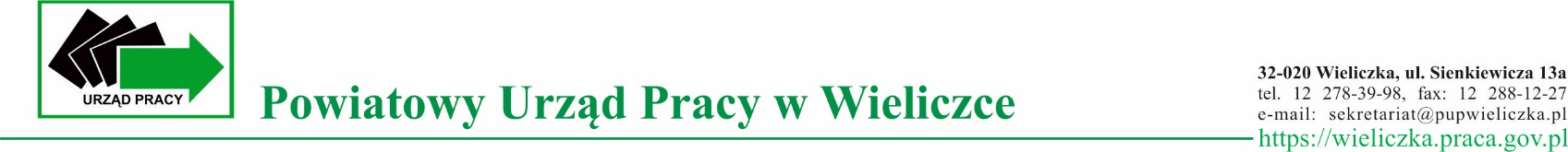                                                                                    Załącznik nr 4 do Zasad organizowania i  finansowania prac interwencyjnych....................................................				           ........................................     (pieczęć firmowa Pracodawcy)						               (miejscowość, data)Rozliczenie umowy w ramach prac interwencyjnych 
Dotyczy umowy numer ….................................................. zawartej w dniu….............................Za miesiąc ……………………      …………………… rok. 								            ……………………………                                                                                                                                                                         (podpis Pracodawcy)Załączniki:-    uwierzytelnione kopie list płac wraz z pokwitowaniem odbioru wynagrodzenia,-    raporty imienne RCA-    deklaracja rozliczeniowa zbiorcza DRA,-    przelew składek do ZUS,-    kserokopie zwolnień lekarskich oraz deklaracja RSA.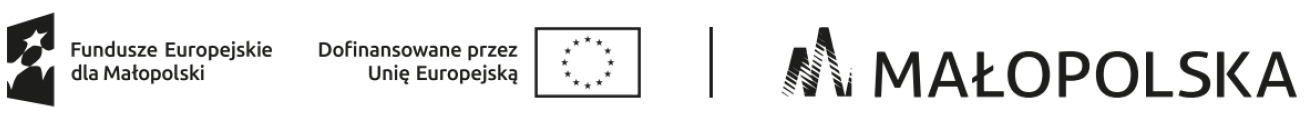 Imię i nazwisko zatrudnionego bezrobotnego1……………………………………………………………………………………………………………...……………………………………………………………………………………………………………...